本网-综合资讯苍溪法院开展“司法大拜年——蜀道亮剑”专项执行行动岁末年关，为根治拖欠农民工工资，及时兑现胜诉权益，让当事人安心过年。1月15日上午，按照统一安排部署，苍溪县人民法院启动“2024司法大拜年——蜀道亮剑”专项执行行动，全面加强涉农民工工资、追索赡养费、抚养费等民生案件执行，吹响岁末执行“集结号”。部分县人大代表、政协委员到场见证执行。图为：专项行动启动仪式现场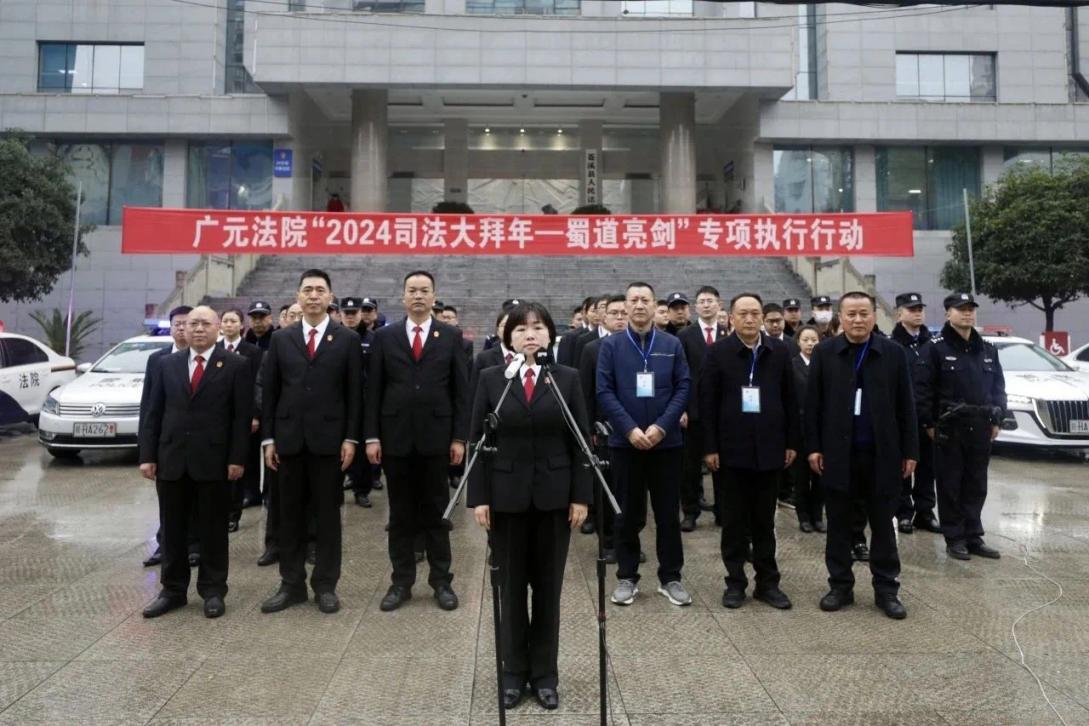  上午11时，苍溪法院执行干警集结完毕，在党组书记、代理院长李敏的带领下，向中级人民法院报告。随着指挥长一声令下，苍溪法院50余名执行干警兵分六路，奔赴执行现场，以雷霆之势向被执行人藏身地亮剑出击。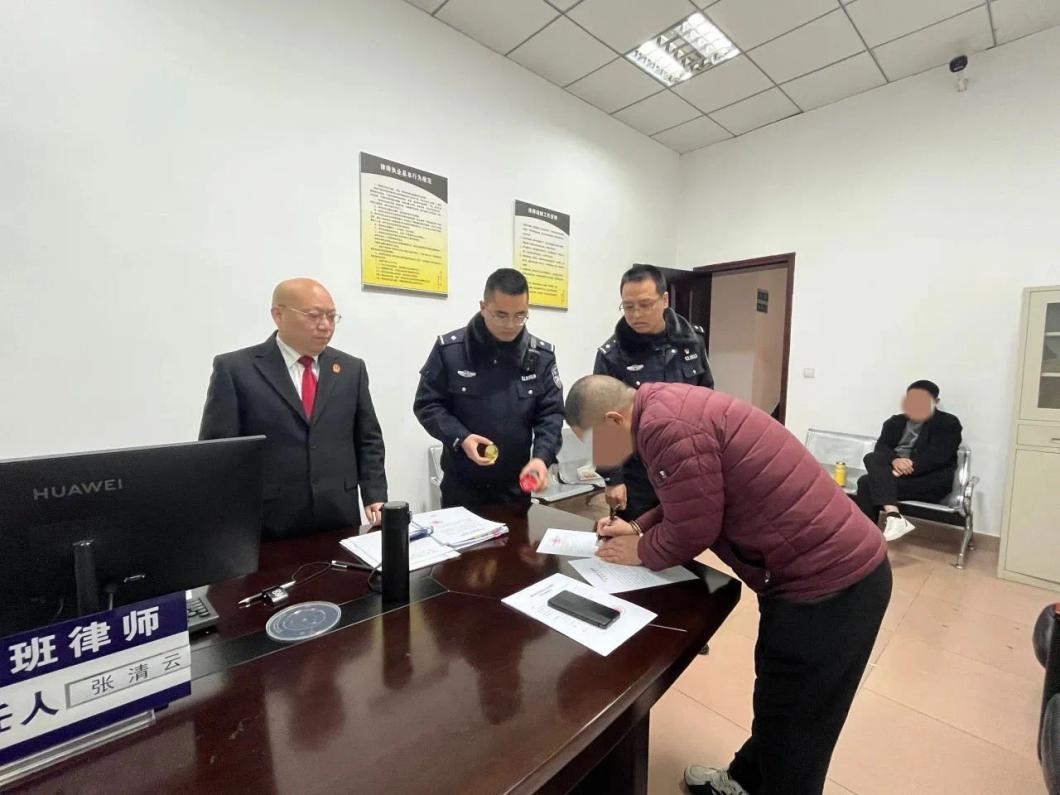 图为：杨某因拖欠劳务费被司法拘留被执行人杨某雇佣喻某等人为其承包的苍溪县“怡安居”商住楼建设项目施工，工程完工后下欠喻某等人劳务工资22万余元，喻某等人诉至法院。案件执行中，经查询被执行人杨某名下无可供执行的财产信息。执行法官多次传唤，但杨某拒不到庭，企图“躲猫猫”逃避法院执行。经过执行干警与申请人的联系和配合，终于得到被执行人的行踪线索。 行动当天，执行干警迅速到达现场将被执行人杨某拘传。执行法官通过释法明理、说服教育，杨某仍称自己没有财产，拒不履行法律义务。鉴于被执行人多次逃避且拒不配合法院执行，法官遂决定依法对其司法拘留。 在一起抚养费纠纷案中，被执行人何某以见不到孩子为由，拒绝向申请人寇某支付抚养费。何某长期在外务工，法院经多次查找均无法联系到人。集中执行当天，执行干警通过走访了解到何某现已归家过节，遂前往何某家中将其拘传。法官通过做工作敦促何某立即履行法律义务，但何某依旧表示自己要见到孩子，否则不配合执行。执行干警遂根据双方矛盾焦点，辗转多方联系到申请人寇某的亲属，劝说其带孩子到法院与被执行人见面。见到孩子，被执行人立即转变了态度，当即表示愿意支付抚养费。在执行干警的组织下，被执行人何某现场支付了拖欠的抚养费，并表示今后将按期履行，双方达成执行和解协议。此次集中执行行动，苍溪法院共出动干警50名、警车10辆，对200余件涉民生案件集中执行。行动首日，执结案件17件，执行到位案款66.1万元，拘传6人，拘留2人。群众利益无小事，一枝一叶总关情。苍溪法院将以开展“司法大拜年——蜀道亮剑”专项执行活动为契机，继续加大对涉民生案件的执行力度，依法严厉打击逃避执行、抗拒执行的行为，切实增强强制执行措施的威慑力，全力保障胜诉当事人的合法权益。（赵琦 谈笑）